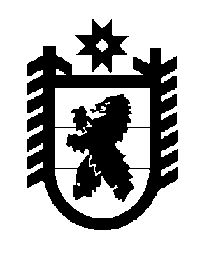 Российская Федерация Республика Карелия    ПРАВИТЕЛЬСТВО РЕСПУБЛИКИ КАРЕЛИЯПОСТАНОВЛЕНИЕот  26 февраля 2018 года № 78-Пг. Петрозаводск О внесении изменений в Положение о Министерстве строительства, жилищно-коммунального хозяйства и энергетики Республики КарелияПравительство Республики Карелия п о с т а н о в л я е т:Внести в пункт 10 Положения о Министерстве строительства, жилищно-коммунального хозяйства и энергетики Республики Карелия, утвержденного постановлением Правительства Республики Карелия от 9 июля 2013 года 
№ 216-П «Об утверждении Положения о Министерстве строительства, жилищно-коммунального хозяйства и энергетики Республики Карелия» (Собрание законодательства Республики Карелия, 2013, № 7, ст. 1248; № 12, ст. 2282, 2284; 2014, № 3, ст. 403; № 8,  ст. 1439; 2015, № 2, 
ст. 247; 2016, № 4, ст. 817; № 5, ст. 1037; № 11, ст. 2371; Официальный интернет-портал правовой информации (www.pravo.gov.ru), 9 августа 
2017 года, № 1000201708090006; 27 октября 2017 года, № 1000201710270010; 28 декабря 2017 года, № 1000201712280003), следующие изменения:1) подпункты 96 – 97 изложить в следующей редакции:«96) устанавливает порядок формирования органом местного самоуправления списка молодых семей – участников основного мероприятия «Обеспечение жильем молодых семей» государственной программы Российской Федерации «Обеспечение доступным и комфортным жильем и коммунальными услугами граждан Российской Федерации», изъявивших желание получить социальную выплату на приобретение жилого помещения или создание объекта индивидуального жилищного строительства 
(далее – социальная выплата) в планируемом году, и порядок исключения из данного списка;97) формирует и утверждает сводный список молодых семей – участников основного мероприятия «Обеспечение жильем молодых семей» государственной программы Российской Федерации «Обеспечение доступным и комфортным жильем и коммунальными услугами граждан Российской Федерации», изъявивших желание получить социальную выплату в планируемом году;»;2) подпункт 100 изложить в следующей редакции:«100) осуществляет отбор банков для участия в реализации   основного мероприятия «Обеспечение жильем молодых семей» государственной программы Российской Федерации «Обеспечение доступным и комфортным жильем и коммунальными услугами граждан Российской Федерации»;»;3) подпункт 124 изложить в следующей редакции:«124) устанавливает порядок формирования и утверждения сводного списка граждан – получателей государственных жилищных сертификатов в планируемом году по категориям граждан, установленным подпунктами 
«е» – «з» пункта 5 Правил выпуска и реализации государственных жилищных сертификатов в рамках реализации основного мероприятия «Выполнение государственных обязательств по обеспечению жильем категорий граждан, установленных федеральным законодательством» государственной программы Российской Федерации «Обеспечение доступным и комфортным жильем и коммунальными услугами граждан Российской Федерации», утвержденных постановлением Правительства Российской Федерации 
от 21 марта 2006 года № 153.».          Глава Республики Карелия 					             А.О. Парфенчиков